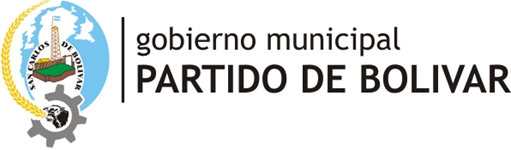 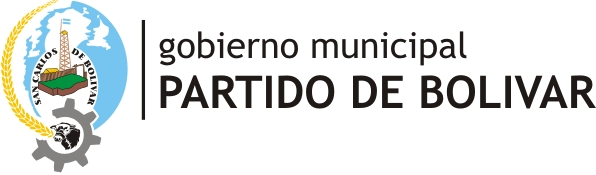 Decreto Nº  2092Bolívar, 28 de Diciembre de 2020.-VISTO:Los Decretos de Necesidad y Urgencia N° 260/20, y N° 297/20 y los Decretos Municipales N° 2029-20 y N° 2074-20;CONSIDERANDO:Que mediante el Decreto N° 260/20 se amplió, por el plazo de UN (1) año, la emergencia pública en materia sanitaria establecida por la Ley N° 27.541, en virtud de la pandemia declarada por la ORGANIZACIÓN MUNDIAL DE LA SALUD (OMS) en relación con el Coronavirus COVID-19;Que a través del Decreto de Necesidad y Urgencia  N° 297/20 se estableció una medida de aislamiento social, preventivo y obligatorio, desde el 20 hasta el 31 de marzo de 2020, con el fin de proteger la salud pública;Que a través del Decreto Provincial de Necesidad y Urgencia N	° 132/2020 se declara el  estado de emergencia sanitaria en el ámbito de toda la Provincia de Buenos Aires, por el término de ciento ochenta (180) días contados a partir del dictado del presente Decreto, a tenor de la enfermedad por el nuevo coronavirus (COVID-19).Que por los Decretos de Necesidad y Urgencia N° 325/20, 355/20, 408/20, 459/20, 493/20, 520/20, 576/20, 605/20 y 641/20  se prorrogó sucesivamente la vigencia de la medida de aislamiento social, preventivo y obligatorio establecida por Decreto 297/20, hasta el 16 de Agosto de 2020 inclusive;Que por Decreto Municipal de Necesidad y Urgencia N° 571 de fecha 21 de Marzo de 2020 la Municipalidad de Bolívar adhirió al DNU 297/20, adoptándose diversas medidas tendientes a reducir el riesgo de propagación del contagio en la población de nuestro Partido;Que todas estas medidas se adoptaron frente a la emergencia sanitaria y ante la evolución epidemiológica, con el objetivo primordial de proteger la salud pública, lo que constituye una obligación indeclinable del Estado Nacional;Que estas medidas permitieron, por el momento, contener la epidemia por la aparición paulatina de casos y de menor tiempo de evolución, registrándose una disminución en la velocidad de propagación y evitando que se verificara la saturación del sistema de salud, tal como sucedió en otros lugares del mundo;Que los países que implementaron medidas estrictas en el tramo exponencial de sus curvas, y ya con números muy elevados de casos, no han podido observar aún efectos positivos reflejados en el número de contagios y fallecimientos, lo que determinó que se vieran desbordados sus sistemas de salud;Que la REPÚBLICA ARGENTINA ha implementado numerosas medidas tempranas para la contención de la epidemia con menor cantidad de casos y de días de evolución, en comparación con otros países;Que debemos tener en cuenta que lo que sucede en nuestro país se enmarca en un contexto de pandemia mundial que podría provocar, si no se adoptan las medidas adecuadas, una potencial crisis sanitaria y social sin precedentes, por lo que se deben tomar todas las medidas necesarias para mitigar su propagación y su impacto en el sistema sanitario;Que las medidas que se establecen en el presente decreto son temporarias, resultan necesarias, razonables y proporcionadas con relación a la amenaza y al riesgo sanitario que enfrenta nuestro país;Que mediante Decreto de Necesidad y Urgencia N° 641/20 se dispone la prohibición de la realización de eventos o reuniones sociales o familiares en espacios cerrados o en domicilios particulares, dejándose sin efecto todas las excepciones otorgadas con anterioridad a la fecha de entrada en vigencia del presente decreto;Que el Gobierno Nacional oficializó este sábado las nuevas etapas de Distanciamiento (DISPO) y Aislamiento Social, Preventivo y Obligatorio (ASPO) según el Decreto de Necesidad y Urgencia N° 875/20 , gran parte del país en tanto verifiquen en forma positiva la totalidad de los siguientes parámetros epidemiológicos y sanitarios:El sistema de salud debe contar con capacidad suficiente y adecuada para dar respuesta a la demanda sanitaria.El aglomerado urbano, departamento o partido no debe estar definido por la autoridad sanitaria nacional como aquellos que poseen “transmisión comunitaria sostenida” del virus SARS-CoV-2.La razón de casos confirmados, definida como el cociente entre el total de casos confirmados de las últimas DOS (2) semanas epidemiológicas cerradas, y el total de casos confirmados correspondientes a las DOS (2) semanas previas, deberá ser inferior a CERO COMA OCHO (0,8). Este indicador permite observar el aumento o descenso de casos de las últimas DOS (2) semanas en relación con las semanas anteriores. Si el indicador se encuentra entre CERO COMA OCHO (0,8) y UNO COMA DOS (1,2), se considera una evolución estable, si es mayor a UNO COMA DOS (1,2) se considera evolución en aumento y si es menor a CERO COMA OCHO (0,8) se considera en descenso. No será necesario cumplimentar este requisito si, por la escasa o nula cantidad de casos, no puede realizarse el mencionado cálculo.Que ha tomado intervención de su competencia la Secretaría Legal y Técnica;Que el Decreto Municipal N° 2029-20 declara el retroceso temporal a fase III en todo el partido de Bolívar para contener la creciente cantidad de contagios que amenaza con hacer colapsar el sistema sanitario de nuestro partido;Que el Decreto Municipal N° 2074-20 extiende hasta el 28 del corriente la Fase III;Que en los últimos días se han registrado una cantidad récord de contagios;Que la presente medida se dicta en uso de las atribuciones conferidas por el Art. 107 de la Ley Orgánica Municipal;Por ello; EL INTENDENTE MUNICIPAL DEL PARTIDO DE BOLIVARDECRETAArtículo 1º: Prorrógase hasta el 04 de Enero del 2021 el Decreto Municipal N° 2029-20 con las siguientes modificatorias:Se habilitan los Gimnasios  respetando el protocolo sanitario vigente y con el 50% de su capacidad de ocupación. Las actividades al aire libre individuales como  running, ciclismo y caminatas seguirán habilitadas, mientras que los deportes grupales continuarán suspendidos.Los comercios seguirán trabajando en la franja de 08:00 a 23.00hs respetando las medidas sanitarias como uso obligatorio de barbijo, distanciamiento social y alcohol en gel a disposición del cliente.Los locales gastronómicos podrán trabajar bajo estricto protocolo sanitario a puertas abiertas, bajo modalidad Delivery y/o Take Away (retiro en el lugar) hasta las 01:00hs.Continúan prohibidas las actividades religiosas, recreativas, culturales, artísticas, las reuniones sociales, los egresos, las celebraciones de cumpleaños y todo evento de índole privado.Artículo 2°: El presente decreto será refrendado por  la Secretaria de Legal y Técnica y la Secretaria de Gobierno.Artículo 3°: Comuníquese, dése al Registro de Decretos y cumplidos los trámites de estilo, archívese.                 DRA. MARIANA SOLEDAD ELDI                         SR. MARCOS EMILIO PISANO   SECRETARIA LEGAL Y TECNICA                               INTENDENTE MUNICIPALDRA. MARIA FERNANDA COLOMBO    SECRETARIA DE GOBIERNO